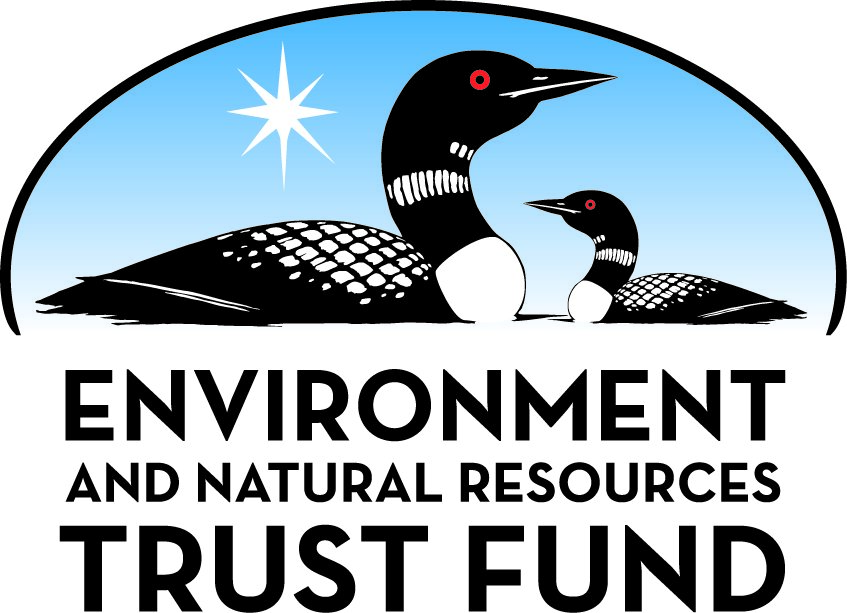 Environment and Natural Resources Trust Fund2021 Request for ProposalGeneral InformationProposal ID: 2021-312Proposal Title: Freshwater Sponges and AIS: Engaging Citizen ScientistsProject Manager InformationName: Venugopal MukkuOrganization: U of MN - CrookstonOffice Telephone: (218) 281-8097Email: mukku002@umn.eduProject Basic InformationProject Summary: Freshwater sponges from Minnesota will be collected using citizen scientists thereby stimulating STEM education. Compounds produced by sponges will be tested against invasive species such as zebra mussels.Funds Requested: $500,000Proposed Project Completion: 2024-06-30LCCMR Funding Category: Foundational Natural Resource Data and Information (A)Project LocationWhat is the best scale for describing where your work will take place?  
	StatewideWhat is the best scale to describe the area impacted by your work?  
	StatewideWhen will the work impact occur?  
	During the Project and In the FutureNarrativeDescribe the opportunity or problem your proposal seeks to address. Include any relevant background information.Sponges are among the most ancient living basal Metazoa and grow both in marine and freshwater environments. They are sessile animals and play a significant role in aquatic communities as filter feeders. Because freshwater sponges are sessile animals, they are also known to produce interesting chemical compounds that provide the sponge a chemical defense against other organisms.  Despite the abundance of lakes and rivers in Minnesota, very few studies have been conducted examining the biogeographic distribution nor the chemistry of freshwater sponges in Minnesota. Sponges described in literature upto the 1970s and earlier relied heavily on morphological analysis in determining the taxonomy. 
Our limited exploration of MN lakes and rivers with funding from LCCMR (2017-2020) resulted in the discovery of two undocumented species in MN.  Further, given the advances in taxonomic analysis and characterization, all new and known sponge species will be described by both morphological and molecular analysis. This will enable us to describe the phylogenetic relationships between various species. 
Aquatic invasive species are a continued concern in the state of MN. Our preliminary research also showed that a few sponges contain antifouling chemicals that may be able to stop the spread of aquatic invasive species.What is your proposed solution to the problem or opportunity discussed above? i.e. What are you seeking funding to do? You will be asked to expand on this in Activities and Milestones.One unanticipated and welcome outcome of the previous funding was the keen interest the project generated among high school students and ordinary citizens. We aim to capitalize on this interest in expanding our research statewide with the help of our undergraduate students, Master Naturalists and the University of Minnesota Center for Citizen Science. Involving citizens will enable us to sample multiple locations in all ten watersheds of the state in a short term (2021-2024). Sampling for sponges will occur in a narrow season (June to October). 
We hope to collect 300- 500 sponge specimens. Many of those specimens may be identical species but that would enable us to determine the distribution and to compare the chemical composition of the same species from different lakes and rivers. We would prepare organic extracts of the collected specimens and test those extracts (where possible) on the growth of invasive species such as zebra mussels. 
This proposal is a resubmission of the tentatively recommended project (40-A). The tenure of the postdoctoral associate increased from 2 to 3 years due to the high expected workload. The budget increased from $400,000 to $500,000. If the recommended project is funded, we will withdraw the resubmission.What are the specific project outcomes as they relate to the public purpose of protection, conservation, preservation, and enhancement of the state’s natural resources? The project focuses on generating foundational data regarding the diversity and distribution of freshwater sponges in the state. The project involves citizen scientists and high school students and will be disseminated widely. Therefore, the public will become aware of the key role freshwater sponges play in the aquatic ecosystem. Public will also become aware of the interactions and competition using natural compounds between organisms. All data generated will be freely shared with MN DNR for dissemination to the public.Activities and MilestonesActivity 1: Incorporate Minnesota’s citizen involvement in the collection and identification of freshwater sponges.Activity Budget: $260,000Activity Description: 
Numerous rivers and lakes in Minnesota remain to be explored for freshwater sponges. Collections will continue with the additional focus of citizen scientist involvement. Town hall meetings will be held at strategic locations across the state to explain the freshwater sponge project, and encourage citizen scientist participation.  Using developed specimen collection packets, citizens will be able to collect sponge samples and mail them to UMC for taxonomic (research addendum section 4.1.3) and chemical (research addendum sections 4.2.2 and 4.2.3) analyses. . Dr. Robert Blair, Professor & Extension Specialist, University of Minnesota Twin Cities will assist the team by arranging town hall meetings and coordinating with the University of Minnesota’s Extension Master Naturalist program.
Faculty/researchers will also travel to schools in Northwest Minnesota to engage students and teachers in STEM activities related to freshwater sponges.  Freshwater sponge-focused activities will be designed to get students interested in scientific inquiry and stimulate participation in local and regional science fairs.Activity Milestones: Activity 2: Identify compounds produced by freshwater sponges that could be used to combat the spread of aquatic invasive speciesActivity Budget: $165,000Activity Description: 
Freshwater sponges, as well as water and sediment samples, will be collected.  Sponges will be freeze-dried prior to chemical extractions.  Organic components of these samples will be analyzed using chromatographic techniques (e.g., GC-MS with NIST library, LC-MS).  Inorganic components will be analyzed using chromatographic (e.g., IC) and spectroscopic (e.g., ICP-MS) techniques.  
All sponge extracts will be tested for their potential antifouling activity using zebra mussel attachment and in vitro assays.  Compounds of interest will be identified using GC-MS and LC-MS and where possible, isolated in order to fully test their efficacy. The efficacy of readily available long chain amides such as oleamide against zebra mussels will be tested using compounds obtained from chemical suppliers.Activity Milestones: Activity 3: Stimulate STEM education for students in MinnesotaActivity Budget: $75,000Activity Description: 
During phase 1 of the freshwater sponge project, two community colleges and a few high schools reached out to us and we have been training their students in the study of sponges. UMC annually conducts the Western Regional Science Fair and school children from the ten surrounding counties compete in the Fair. We will collaborate with interested school districts and high school science teachers to stimulate STEM education. This is in addition to training our own undergraduate students.Activity Milestones: Project Partners and CollaboratorsLong-Term Implementation and FundingDescribe how the results will be implemented and how any ongoing effort will be funded. If not already addressed as part of the project, how will findings, results, and products developed be implemented after project completion? If additional work is needed, how will this be funded? 
The diversity and distribution data will be shared with MN DNR annually through the project completion. The findings and results will be published in scientific journals. The project may generate new scientific questions. Further research if warranted will be funded by seeking grants from multiple resources including but not limited to the University of Minnesota and federal agencies.Other ENRTF Appropriations Awarded in the Last Six YearsProject Manager and Organization QualificationsProject Manager Name: Venugopal MukkuJob Title: Associate ProfessorProvide description of the project manager’s qualifications to manage the proposed project. 
Dr. Mukku received over $1.5 Million over the course of last ten years for research and research infrastructure development at the University of Minnesota Crookston. Working with faculty across various departments he was instrumental in developing the first center for collaborative research at Crookston and modernising teaching laboratories. During his doctoral work he worked on a number of marine organisms and published on the metabolites produced by marine sponges, soft corals, etc. As a tenured associate professor he has worked with a number of undergraduate students. Many of his students presented their research at the annual National Conference on Undergraduate Research.Organization: U of MN - CrookstonOrganization Description: 
University of Minnesota Crookston is an Undergraduate degree granting institution and is one of the five campuses of the University of Minnesota system.  It primarily serves students from Northwestern MN, ND and WI. More than 50% of the students are first generation students. The Crookston campus is a leader in online learning and the student population is divided between on campus and online students. Crookston campus continues to build its research portfolio by investing in infrastructure, faculty and students thereby fulfilling its Land-Grant Mission.Budget SummaryClassified Staff or Generally Ineligible ExpensesNon ENRTF FundsAttachmentsRequired AttachmentsVisual ComponentFile: 8497c88e-c4b.pdfAlternate Text for Visual ComponentThe graphic has the title of the project (Freshwater Sponges and AIS: Engaging Citizen Scientists) at the top center. The page contains 4 pictures. Clockwise they are a lake in which perhaps citizen scientists notice a sponge and inform the researchers followed by a meeting hall where citizen scientists listen to the investigators and Master Naturalists at three o’ clock. At six o’ clock, there is a picture of a zebra mussel, an invasive species and at nine o’ clock, a picture of greenish sponge in one of the lakes.Administrative UseDoes your project include restoration or acquisition of land rights? 
	NoDoes your project have patent, royalties, or revenue potential? 
	NoDoes your project include research? 
	YesDoes the organization have a fiscal agent for this project? 
	Yes,  Sponsored Projects AdministrationDescriptionCompletion DateDevelop information/collection packets to send to the public for collection of sponges2022-03-31Collection of sponges from lakes/rivers within each major basin/watershed in MN.2023-10-31Perform outreach activities using town halls, schools, etc. to stimulate sponge collection and STEM education2024-06-30DescriptionCompletion DateObtain permissions from MN DNR and collect Zebra Mussels for performing reattachment assay2021-12-31Perform Zebra Mussel reattachment assay with commercially available long chain amides2022-06-30Isolate antifouling compounds and perform biological assays to assess the antifouling ability of sponge extracts2024-06-30Examine the chemical ecology of freshwater sponges2024-06-30DescriptionCompletion DateAssess the impact of STEM-related opportunities at all levels of education2024-06-30Stimulate STEM-related experiences to high school students, partner with additional community colleges, and train undergraduates2024-06-30NameOrganizationRoleReceiving FundsTimothy DudleyUniversity of Minnesota CrookstonCo-Principal InvestigatorYesAnthony SchroederUniversity of Minnesota CrookstonCo-Principal InvestigatorYesNameAppropriationAmount AwardedMapping Taxonomy and Environmental Toxicology of Minnesota Freshwater SpongesM.L. 2017, Chp. 96, Sec. 2, Subd. 03m$258,000Category / NameSubcategory or TypeDescriptionPurposeGen. Ineli gible% Bene fits# FTEClass ified Staff?$ AmountPersonnelVenugopal MukkuProject Manager 11% FTE in years 1 and 2, 22% in year 3. 1 month salary in year 1 and 2 and 2 months salary in year 3. Supervise students, coordinate the project, compile and file reports, disseminate results.36.5%0.33$45,524Timothy DudleyInvestigator, 11% FTE in years 1 and 2, 22% in year 3. 1 month of salary for first two years and 2 months for third year. Supervise students, develop curricula, compile and file reports, and organize the dissemination of results.36.5%0.33$47,447Anthony SchroederCo-Principal Investigator, 22% FTE in year 1 and 11% in years 2 and 3. 2 months salary in year 1 and 1 month salary in years 2 and 3. Responsible for activity 3.36.5%0.33$40,560Postdoctoral Associatework with PIs on all activities24.3%3$186,4503 Undergraduate studentsSummer research and field work0%3$58,4183 undergraduate studentsLab/field work on activities 1, 2 and 3 during academic year0%3$36,000Citizen Science/Extension Office AssociateCoordinate town hall meetings with Master Naturalists36.5%1.65$16,380Sub Total$430,779Contracts and ServicesSub Total-Equipment, Tools, and SuppliesTools and SuppliesTubes, bags, supplies (100 sponge samples and 100 water samples) by investigatorsTo store collected sponge specimens by investigators at $22.5/sample$4,500Tools and SuppliesTubes, mailing boxes, reagents for fixing sponges (200 samples)To make kits for sending to citizen scientists for collecting samples (at $45/sample)$9,000Tools and SuppliesGeneral chromatography supplies such as GCMS vials, columns, reagents, solventsFor performing analytical chemistry work$7,100EquipmentMaintenance contract for GCMSwith the constant use of GCMS on the project, we need a service contract.($6,600/year)$13,200Tools and SuppliesCulturing reagents and other consumables for approximately 300 assaysFor performing Zebra Mussel assays (at $15/assay)$4,500Tools and SuppliesPrimers Big Dye Reagent, tubes, service costsFor DNA sequencing (approximately 300 samples) at $15/sample$4,500Tools and SuppliesChemicalsFor sponge morphology experiments and extracting the sponges with organic solvents (at $15/sample)$4,500EquipmentInstrument use at University of Minnesota Twin Cities and/or at the University of north DakotaFor performing analysis of sponge extracts and water sample (LC-MS/MS, ICP-MS), ($20/sample)$6,000Sub Total$53,300Capital ExpendituresSub Total-Acquisitions and StewardshipSub Total-Travel In MinnesotaMiles/ Meals/ LodgingMiles plus mealsCovers costs for field trips for collecting sponges, renting University vehicles and meals$7,951Miles/ Meals/ LodgingLodgingOvernight stays on multi-day field trips and town hall meetings$3,200Sub Total$11,151Travel Outside MinnesotaSub Total-Printing and PublicationPrintingInfographics and documentsFor distribution to citizen scientists and high school students$2,270Sub Total$2,270Other ExpensesShipping costsFor sending prepaid collection kits to citizens and for sending samples for chemical and DNA analysis$2,500Sub Total$2,500Grand Total$500,000Category/NameSubcategory or TypeDescriptionJustification Ineligible Expense or Classified Staff RequestCategorySpecific SourceUseStatusAmountStateIn-KindIndirect costs (waived)These are F&A Indirect costs which are waivedSecured$280,000State Sub Total$280,000Non-StateNon State Sub Total-Funds Total$280,000